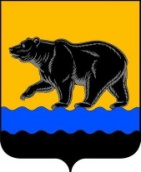 АДМИНИСТРАЦИЯ ГОРОДАНЕФТЕЮГАНСКА постановление23.09.2015 											№ 897-пг.НефтеюганскО внесении изменений в постановление администрации города Нефтеюганска от 30.12.2014 № 1490-п «О санитарно-противоэпидемической комиссии города Нефтеюганска»В соответствии с Федеральным законом от 30.03.1999 № 52-ФЗ                      «О санитарно-эпидемиологическом благополучии населения», постановлением Правительства Ханты-Мансийского автономного округа – Югры от 19.09.2002 № 516-п «О создании межведомственной санитарно-противоэпидемической комиссии», в целях координации действий органов местного самоуправления, предприятий, организаций и учреждений города, независимо от их ведомственной принадлежности и организационно-правовой формы, в решении задач, направленных на предупреждение (профилактику) массовых инфекционных заболеваний, пищевых интоксикаций инфекционной и неинфекционной этиологии, организации карантинных мероприятий при угрозе возникновения особо опасных инфекций и обеспечения санитарно-противоэпидемического благополучия населения города, в связи с поручением главы администрации города, администрация города Нефтеюганска постановляет:1.Внести в постановление администрации города Нефтеюганска от 30.12.2014 № 1490-п «О санитарно-противоэпидемической комиссии города Нефтеюганска» следующие изменения:1.1.Приложение 1 к постановлению изложить согласно приложению 1 к настоящему постановлению.1.2.Приложение 2 к постановлению изложить согласно приложению 2 к настоящему постановлению.2.Директору департамента по делам администрации города С.И.Нечаевой направить постановление в Думу города для размещения на официальном сайте органов местного самоуправления города Нефтеюганска в сети Интернет.Глава администрации города							   В.А.АрчиковПриложение 1									к постановлению администрации города									от  23.09.2015 № 897-пПоложениео санитарно-противоэпидемической комиссии города Нефтеюганска1.Общие положения1.1.Санитарно-противоэпидемическая комиссия города Нефтеюганска (далее - Комиссия) является координационным органом, обеспечивающим согласованные действия органов местного самоуправления города Нефтеюганска, территориальных органов федеральных органов исполнительной власти, исполнительных органов государственной власти Ханты-Мансийского автономного округа - Югры, учреждений и организаций в решении задач, направленных на предупреждение (профилактику) массовых инфекционных и неинфекционных заболеваний, отравлений населения и обеспечение санитарно-эпидемиологического благополучия.1.2.Комиссия в своей деятельности руководствуется Конституцией Российской Федерации, Федеральными законами, актами Президента Российской Федерации и Правительства Российской Федерации, иными нормативными правовыми актами Российской Федерации, законами и иными нормативными правовыми актами Ханты-Мансийского автономного округа – Югры, муниципальными правовыми актами органов местного самоуправления города Нефтеюганска, настоящим Положением, а также решениями Комиссии.1.3.Комиссия осуществляет свои полномочия во взаимодействии с территориальными органами федеральных органов исполнительной власти, исполнительными органами государственной власти Ханты-Мансийского автономного округа – Югры, органами местного самоуправления города Нефтеюганска, а также учреждениями и организациями, расположенными на территории города Нефтеюганска. 2.Задачи и функции Комиссии2.1.Основными задачами Комиссии являются: 2.1.1.Участие в общем руководстве, организации и контроле за проведением режимно-ограничительных мероприятий (обсервации, карантина) по локализации и ликвидации очагов особо опасных и других инфекционных заболеваний, массовых отравлений и поражений при чрезвычайных ситуациях природного и техногенного характера.2.1.2.Разработка мероприятий по профилактике (в том числе специфической) массовых инфекционных, неинфекционных заболеваний и отравлений населения, обеспечение санитарно-эпидемиологического благополучия.2.1.3.Рассмотрение и решение вопросов координации деятельности заинтересованных служб и ведомств, органов местного самоуправления города Нефтеюганска, территориальных органов федеральных органов исполнительной власти, исполнительных органов государственной власти Ханты-Мансийского автономного округа - Югры, учреждений и организаций, а также должностных лиц и граждан в области профилактики массовых заболеваний, отравлений населения и обеспечения санитарно-эпидемиологического благополучия, по вопросам выполнения санитарного законодательства Российской Федерации.2.1.4.Подготовка и внесение в установленном порядке предложений по совершенствованию нормативных правовых актов по предупреждению массовых заболеваний и обеспечению санитарно-эпидемиологического благополучия населения.2.2.Комиссия в соответствии с возложенными на неё задачами осуществляет выполнение следующих функций:2.2.1.Организация оперативного рассмотрения вопросов, связанных с возникновением на территории города Нефтеюганска санитарно-эпидемиологического неблагополучия, массовых заболеваний и отравлений среди населения, их предупреждение.2.2.2.Разработка и организация осуществления комплексных мероприятий, обеспечивающих локализацию очагов массовых заболеваний среди населения и улучшение санитарно-эпидемиологической обстановки, контроль над их выполнением.2.2.3.Определение необходимости введения и отмены в установленном порядке на территории города Нефтеюганска особых условий и режима проживания населения и ведения хозяйственной деятельности, направленных на предотвращение распространения и ликвидацию массовых заболеваний и отравлений населения, очагов особо опасных инфекционных болезней человека и обеспечения санитарно-эпидемиологического благополучия.2.2.4.Рассмотрение и оценка состояния санитарно-эпидемиологической обстановки на территории города Нефтеюганска, прогнозы её изменения, выполнение санитарного законодательства.2.2.5.Информирование главы города Нефтеюганска о случаях массовых заболеваний населения и об оперативном принятии мер по нормализации санитарно-эпидемиологической обстановки.2.2.6.Подготовка рекомендаций населению по решению проблем профилактики массовых заболеваний и отравлений, обеспечению санитарно-эпидемиологического благополучия.3.Для осуществления своих задач Комиссия имеет право:3.1.Получать от территориальных органов федеральных органов исполнительной власти, исполнительных органов государственной власти Ханты-Мансийского автономного округа - Югры, органов местного самоуправления города Нефтеюганска, учреждений и организаций информацию о случаях массовых заболеваний и отравлений населения, неудовлетворительной санитарно-эпидемиологической обстановке, нарушениях санитарного законодательства Российской Федерации и принимаемых мерах по предупреждению распространения заболеваний и отравлений населения и обеспечения безопасных для здоровья человека условий его обитания.3.2.Заслушивать на своих заседаниях должностных лиц органов местного самоуправления города Нефтеюганска, территориальных органов федеральных органов исполнительной власти, исполнительных органов государственной власти Ханты-Мансийского автономного округа - Югры, руководителей учреждений и организаций по реализации мер, направленных на профилактику массовых заболеваний и отравлений населения, обеспечение санитарно-эпидемиологического благополучия, а также по выполнению решений Комиссии, принятых в соответствии с её компетенцией.3.3.Ставить в установленном порядке перед соответствующими органами вопрос об отстранении от работы, о привлечении к дисциплинарной, административной и уголовной ответственности должностных лиц, по вине которых допущены случаи массовых заболеваний и отравлений населения, не обеспечивается санитарно-эпидемиологическое благополучие и не выполняется санитарное законодательство.3.4.Создавать рабочие группы для решения вопросов, относящихся к компетенции Комиссии, и определять порядок работы этих групп.4.Регламент работы Комиссии4.1.Комиссию возглавляет председатель – глава администрации города Нефтеюганска. 4.2.Председатель Комиссии:-осуществляет руководство деятельностью Комиссии;-утверждает принятые Комиссией решения и обеспечивает их исполнение;-принимает решение о проведении заседаний Комиссии при возникновении необходимости безотлагательного рассмотрения вопросов, относящихся к её компетенции;-распределяет обязанности между членами Комиссии;-утверждает состав рабочих групп;-представляет Комиссию по вопросам, относящимся к её компетенции, руководит её деятельностью, несёт персональную ответственность за выполнение возложенных на неё задач.4.3.Заместитель председателя Комиссии:-исполняет полномочия председателя на время его отсутствия; -координирует деятельность Комиссии.4.4.Состав Комиссии утверждается постановлением администрации города Нефтеюганска.4.5.Комиссия осуществляет свою деятельность в соответствии с планом работы, принимаемым на заседании Комиссии и утверждённым её председателем.4.6.Заседания Комиссии проводятся на основании плана работы либо безотлагательно при возникновении необходимости рассмотрения вопросов, относящихся к её компетенции.4.7.Подготовка материалов к заседанию Комиссии осуществляется представителями тех органов, к ведению которых относятся вопросы повестки дня. Материалы должны быть представлены в Комиссию не позднее, чем                  за 3 рабочих дня до дня проведения заседания.4.8.При рассмотрении вопросов, затрагивающих интересы города Нефтеюганска и органов местного самоуправления, в заседаниях Комиссии могут участвовать с правом совещательного голоса представители органов местного самоуправления, представители ведомств, органов законодательной власти, предпринимательских структур, общественных организаций.4.9.Решение Комиссии считается принятым, если на заседании присутствовало более половины членов Комиссии и за него проголосовало простое большинство из числа присутствующих.4.10.Решение Комиссии оформляется протоколом, протокол в пятидневный срок после даты проведения заседания готовится секретарем Комиссии, подписывается председательствующим на заседании, и секретарём, доводится до заинтересованных лиц (исполнителей). 4.11.Решения, принимаемые Комиссией в соответствии с её компетенцией, являются обязательными для всех органов управления, организаций, предприятий, учреждений, независимо от их ведомственной принадлежности, организационно-правовых форм и форм собственности, расположенных на территории города Нефтеюганска.4.12.Организационное обеспечение подготовки и проведения заседаний Комиссии осуществляется секретарем Комиссии.Приложение 2к постановлению администрации городаот 23.09.2015 № 897-пСостав санитарно-противоэпидемической комиссии города Нефтеюганска-Глава администрации города Нефтеюганска, председатель -начальник Территориального отдела Управления Федеральной службы по надзору в сфере защиты прав потребителей и благополучия человека по Ханты-Мансийскому автономному округу - Югре в городе Нефтеюганске, Нефтеюганском районе и городе Пыть-Яхе, первый заместитель председателя -заместитель главы администрации города Нефтеюганска, заместитель председателя-инженер I категории отдела методического обеспечения муниципального казенного учреждения«Управление по обеспечению деятельности органов местного самоуправления города Нефтеюганска», секретарь.Члены комиссии:-первый заместитель главы администрации города Нефтеюганска -директор департамента образования и молодёжной политики администрации города Нефтеюганска -директор департамента жилищно-коммунального хозяйства администрации города Нефтеюганска -начальник отдела по делам гражданской обороны и чрезвычайным ситуациям администрации города Нефтеюганска-начальник отдела Министерства внутренних дел России по городу Нефтеюганску (по согласованию) -главный врач бюджетного учреждения Ханты-Мансийского автономного округа - Югры «Нефтеюганская окружная клиническая больница имени В.И.Яцкив»                          (по согласованию)-главный врач бюджетного учреждения Ханты-Мансийского автономного округа - Югры «Нефтеюганская городская станция скорой медицинской помощи»                       (по согласованию)-главный государственный ветеринарный инспектор Сургутского отдела ветеринарной службы Ханты-Мансийского автономного округа - Югры                                    (по согласованию)-начальник отдела надзорной деятельности по городам                Пыть–Ях, Нефтеюганск и Нефтеюганскому району                         (по согласованию).Согласованиепроекта постановления администрации города«О внесении изменений в постановление администрации города Нефтеюганска от 30.12.2014 №1490-п «О санитарно-противоэпидемической комиссии города Нефтеюганска»1.Визы:Первый заместитель главыадминистрации города                                                     		С.П.СивковЗаместитель главыадминистрации города                                                     		С.Е.МихалеваДиректор департаментапо делам администрации		С.И.НечаеваНачальник отдела по делам гражданской обороны и чрезвычайным ситуациям							В.А.Чертов Начальник юридическо-правового управления								Д.М.Черепанич2.Проект разработан: ведущим специалистом аналитического отдела юридическо-правового управления администрации города В.В.Антимоновым.Телефон: 23 77 81.3.Примечание (замечания):4.Рассылка:Департамент по делам администрации Отдел по делам ГО и ЧСДепартамент образования и молодежной политикиДепартамент жилищно-коммунального хозяйства.